Міністерство освіти і науки України Уманський державний педагогічний університет імені Павла Тичини Факультет дошкільної та спеціальної освіти Кафедра дошкільної освітиВельмишановні колеги!З А П Р О Ш У Є М О      В А С		8-9 грудня 2022 рокудо участі у III Міжнародній науково-практичній конференції«СУЧАСНІ ІННОВАЦІЙНІ ТЕХНОЛОГІЇ У ДОШКІЛЬНІЙ ОСВІТІ»(заочна та дистанційна участь)Напрями роботи конференції:Історичні та порівняльні аспекти модернізації дошкільної освітиОсобливості  використання інноваційних технологій у закладах дошкільної освітиІнноваційні технології підготовки та перепідготовки майбутніх фахівців дошкільної освіти в умовах дистанційного навчанняНовітні технології управління закладами дошкільної освіти  у сучасних умовахІнклюзивний підхід до організації інноваційного освітнього простору закладу дошкільної освітиІнші напрями інноваційних досліджень у контексті сучасних тенденцій розвитку дошкільної освітиЗа результатами конференції планується підготовка та видання збірник науково-методичних праць УДПУ імені Павла Тичини, сертифікат участі з відповідними годинами та програма конференції.Для участі у конференції необхідно:надіслати до 25 листопада 2022 р. на електронну адресу lab.v.o.sukhomlinsky@udpu.edu.ua (у окремих файлах з назвами на кшталт: Симоненко_стаття): заявку для участі у конференції (бланк заявки додається); текст фахової статті (10–12 сторінок), оформленої відповідно до вимог (інформація додається; вимоги до оформлення дивіться на сайті http://znp.udpu.edu.ua) або текст тез (до 3 сторінок);повідомити до 25 листопада 2022 р. на електронну адресу lab.v.o.sukhomlinsky@udpu.edu.ua  або у телефонному режимі.(+380662432401- Офеля Мікаелян) про дистанційну участь у конференції у форматі відеовиступу. Початок дистанційного пленарного засідання конференції: 8 грудня 2022 року об 11.00 заадресою:  Уманський  державний  педагогічний  університет  імені  Павла  Тичини, м. Умань, Черкаськаобл., Україна. Робочі мови конференції: українська, польська, російська, англійська.рамках конференції заплановано проведення навчально-методичних семінарів та тренінгів. За результатами участі у семінарах та тренінгах будуть видаватися сертифікати.Шановні колеги! Просимо, для уникання непорозумінь, сплачувати кошти за друк матеріалів конференції та участь у ній тільки після підтвердження у телефонному режимі факту прийняття до розгляду Ваших публікацій. Після підтвердження прийняття матеріалів надіслати на вказану електронну адресу копію квитанції про оплату.Фінансові умови: деталі за номером (+380662432401- Офеля Мікаелян).Редактори залишають за собою право не публікувати статті, які не відповідають тематиці конференції, та поточно редагувати матеріал. Відповідальність за зміст публікації повністю несуть її автори (автор).Вимоги до оформлення тез доповідей:Формат тексту: Microsoft Word (* .doc, * .docx); Поля (верхнє, нижнє, ліве, праве): 2 см; Шрифт: Times New Roman, розмір (кегль) - 16; Міжрядковий інтервал: 1; Абзац - 1,25 см Обсяг статті: від 2 до 10 сторінок; Обсяг: 2‒5 сторінок. Оригінальність тексту: не менше 70%.Тези без списку джерел не приймаються!________________________________________________________________________________Зразок оформлення тез:Соломко Людмила,к. пед. н., доцент кафедри педагогіки та освітнього менеджменту Уманського державногопедагогічного університету імені Павла Тичини, УкраїнаІННОВАЦІЙНІ ТЕХНОЛОГІЇ НАВЧАННЯ ІНОЗЕМНИХ МОВТекст статтіСписок використаних джерел (2–5 найменувань)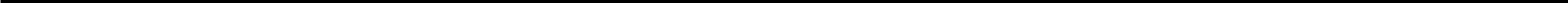 ЗАЯВКА НА УЧАСТЬУ III Міжнародній науково-практичній конференції«МОДЕРНІЗАЦІЯ ОСВІТНЬОГО СЕРЕДОВИЩА: ПРОБЛЕМИ ТА ПЕРСПЕКТИВИ»,яка відбудеться 8-9 грудня 2022 року(дистанційна, заочна участь)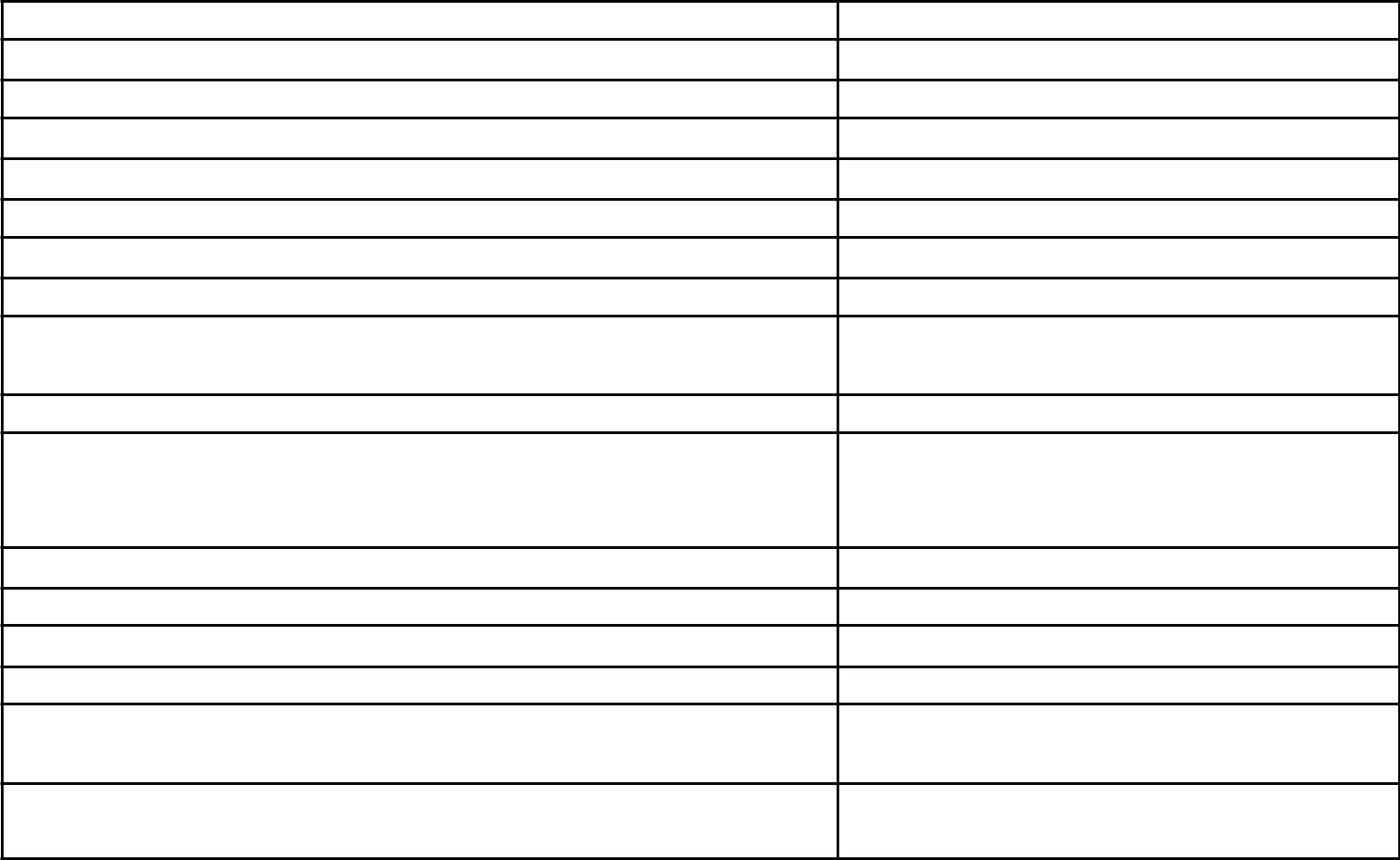 Прізвище, ім’я, по батьковіНауковий ступінь, учене званняПосада (повна назва)Установа, країнаДомашня адреса, країнаТелефонE-mailФорма участі (дистанційна чи заочна)Тема доповіді для виступу на пленарному засіданні(дистанційно)Напрям конференції (назва наукової секції)Чи бажаєте виступити на пленарному засіданні(дистанційно, шляхом прямого включення чипопереднього відеозапису виступу)? Замовлення електронного варіанту збірника тез Замовлення друкованого варіанту збірника тез Замовлення електронного варіанту програми конференції Замовлення друкованого варіанту програми конференціїЗамовлення друкованого варіанту сертифіката учасника конференціїАдреса відділення «Нової пошти» для відправлення		матеріалів конференціїЧекаємо Вашої участі!